American Recovery Plan Act FAQs1. IS IT POSSIBLE TO USE THE RECOVERY FUNDS TO BUY MORGUE EQUIPMENT (EX. MORGUE FREEZER)?See answer in #2 below.2. CAN THE RECOVERY FUNDS BE USED TO REMODEL EXISTING SPACE INTO A FORENSIC PATHOLOGISTS’ AUTOPSY SUITE AND OFFICES?Answers for 1 and 2 (related):  Generally, the costs would need to relate to the public health emergency, including public health services, public health capacity.  FAQ 2.1 also states that “Capital investments in public facilities to meet pandemic operational needs are also eligible, such as physical plant improvements to public hospitals and health clinics or adaptations to public buildings to implement COVID-19 mitigation tactics.”  If such costs were eligible under the CARES Act, then they would be eligible under ARPA (FAQ 2.2).   FAQ 2.5 also allows for emergency assistance for burials.   Finally, FAQ 2.3 also indicates that the list of programs in the IFR that may be eligible in responding to COVID-19 is non-exclusive.  If the costs can be shown to be a result of responding to COVID-19, then they could be allowable.  Pg. 10 of the Interim Final Rule (IFR) says the County should be able to identify a need or negative impact of the COVID-19 public health emergency and identify how this cost would address that need or impact. The ability to document this is important to determining the allowability of these costs. (Source: Eide Bailly 7/6)3. CAN COUNTIES USE THE RECOVERY FUNDS TO BACK FILL THE SIGNIFICANT LOSSES INCURRED FROM THE STATE PULLING THEIR INMATES FROM THE COUNTY JAILS DURING THE PANDEMIC?Answer:  This would have to be shown as a loss of general revenue from the County’s own sources.  General revenue does include budgetary transfers between states and local governments but excludes transfers from the federal government (see FAQ 3.1).  If this is a budgetary loss, it could be part of the revenue loss calculation.  However, the calculation needs to be performed using all the revenue sources on a government-wide basis including all funds, except for fiduciary funds, correcting transactions, debt issuances, sales of investments, agency / trust transactions and utilities.  Even then, if a revenue loss is shown, it is not entirely ‘free money.’  FAQ 3.8 indicates “The Interim Final Rule gives recipients broad latitude to use funds for the provision of government services to the extent of reduction in revenue. Government services can include, but are not limited to, maintenance of infrastructure or pay-go spending for building new infrastructure, including roads; modernization of cybersecurity, including hardware, software, and protection of critical infrastructure; health services; environmental remediation; school or educational services; and the provision of police, fire, and other public safety services.” (Source: Eide Bailly 7/6)4. CAN ARPA FUNDS BE DEPOSITED IN AN INTEREST-BEARING ACCOUNT? Yes. CSFRF/CLFRF payments made by Treasury to states, territories, and the District of Columbia are not subject to the requirement of the Cash Management Improvement Act and Treasury’s implementing regulations at 31 CFR part 205 to remit interest to Treasury. CSFRF/CLFRF payments made by Treasury to local governments and Tribes are not subject to the requirement of 2 CFR 200.305(b)(8)–(9) to maintain balances in an interest-bearing account and remit payments to Treasury. (Source: Treasury FAQ 10.3 5/27) Be careful that it is not a rainy day or other similar stabilization / reserve fund.  Given current interest rates, also remember that the County can delay obligating funds until December 31, 2024 and not draw funds in advance (Source: Eide Bailly, 06/29). 5. ARE THERE RESTRICTIONS ON HOW THE INTEREST CAN BE USED?Unknown at this time. However, since the funds are not subject to CMIA, it is likely the funds may be treated similarly to program income in other federal awards. (Source: Eide Bailly 7/6)6. CAN THE RECOVERY FUNDS BE USED TO PURCHASE A SMALL PIECE OF LAND TO BUILD AND DEVELOP A SOLID WASTE TRANSFER SITE? (WE ASSUME THAT COVID CONTAMINATED ITEMS END UP ONE WAY OR THE OTHER IN THESE DUMPSTER FACILITIES.) Answer:  Such capital assets would need to be an allowable cost in ARPA.  At the present time, it appears the only way this can be funded is if revenue losses where generated and such a purchase would be pay as you go spending for building new infrastructure (see #3 above).  (Source: Eide Bailly 7/6)7. CAN WE PAY FOR AN UPGRADE TO SPILLMAN FOR OUR RECORDS MANAGEMENT? (THIS WILL HELP US TRACK ANY POSITIVE COVID19 CASES WE MAY HAVE.)Answer:  If the costs are related to COVID-19 response / mitigation, then FAQ 2.1 includes enhancement of public health data systems as an allowable cost. (Source: Eide Bailly 7/6)8. CAN WE ADD ON TO THE JAIL, SO WE CAN HAVE A QUARANTINE AREA FOR NEW INMATES COMING INTO THE JAIL?  Answer:  If the costs are related to COVID-19 response / mitigation, then FAQ 2.1 has allowable costs including support for prevention, mitigation, or other services in congregate living facilities (e.g., nursing homes, incarceration settings, homeless shelters, group living facilities) and other key settings like schools; ventilation improvements in congregate settings, health care settings, or other key locations; enhancement of public health data systems; and other public health responses. Capital investments in public facilities to meet pandemic operational needs are also eligible, such as physical plant improvements to public hospitals and health clinics or adaptations to public buildings to implement COVID-19 mitigation tactics. (Source: Eide Bailly 7/6)9. CAN WE USE THE FUNDS TO EXPAND AND REMODEL OUR CURRENT JUDICIAL BUILDING? (EMPLOYEES AND CITIZENS ARE UNABLE TO SOCIAL DISTANCE IN OFFICES, PUBLIC COUNTERS, RESTROOMS AND HALLWAYS. WE ARE STILL UNDER ORDER OF THE IDAHO SUPREME COURT TO SOCIAL DISTANCE 6 FEET. WE HAVE TO BRING JURORS IN THE BUILDING IN WAVES DUE TO SEATING CAPACITY IN COURT ROOMS.)Answer: Yes. If it’s a government building where you need to expand for safety directly related to the pandemic (NACo, Understanding Eligible Use of the Fiscal Recovery Funds: Public Health Response webinar, 06/29).  (See also previous questions on FAQ 2.1).10a. CAN WE GIVE BONUSES USING THE PREMIUM PAY? Answer: See FAQs 5.1 – 5.3 on premium pay.  The workers would have to be declared essential and the premium pay would be limited to (at most) 150% of the greater of the state or county average annual wage, without specific justification on how the pay responds to the needs of the identified workers.Essential workers are those in critical infrastructure sectors who regularly perform in- person work, interact with others at work, or physically handle items handled by others. Critical infrastructure sectors include healthcare, education and childcare, transportation, sanitation, grocery and food production, and public health and safety, among others, as provided in the Interim Final Rule. Governments receiving Fiscal Recovery Funds have the discretion to add additional sectors to this list, so long as the sectors are considered critical to protect the health and well-being of residents. (Source: Eide Bailly 7/6)10b. IF WE DO, DO THE EMPLOYEES FALL UNDER THE HATCH ACT MEANING THEY CANNOT RUN FOR POLITICAL OFFICE?Answer: This appears to be a state-specific constraint – unable to answer.11. WHEN CALCULATING REVENUE LOSS, THE GUIDANCE IS THAT FEDERAL TRANSFERS (CARES ACT FUNDS WERE EXAMPLE GIVEN) ARE TO BE EXCLUDED. DOES THIS INCLUDE PILT, SRS AND OTHER FEDERAL GRANTS (LHTAC, EMPG, HAVA ETC.)? WHAT ABOUT OTHER GRANTS IN GENERAL? THESE ARE VARIABLE BUT ALSO SIGNIFICANTLY IMPACT REVENUE.Intergovernmental revenue from the Federal Government cannot be included when calculating revenue loss. See figure below for more information regarding allowable sources of revenue and excluded sources of revenue (Source: U.S. Treasury FAQs, accessed 06/24)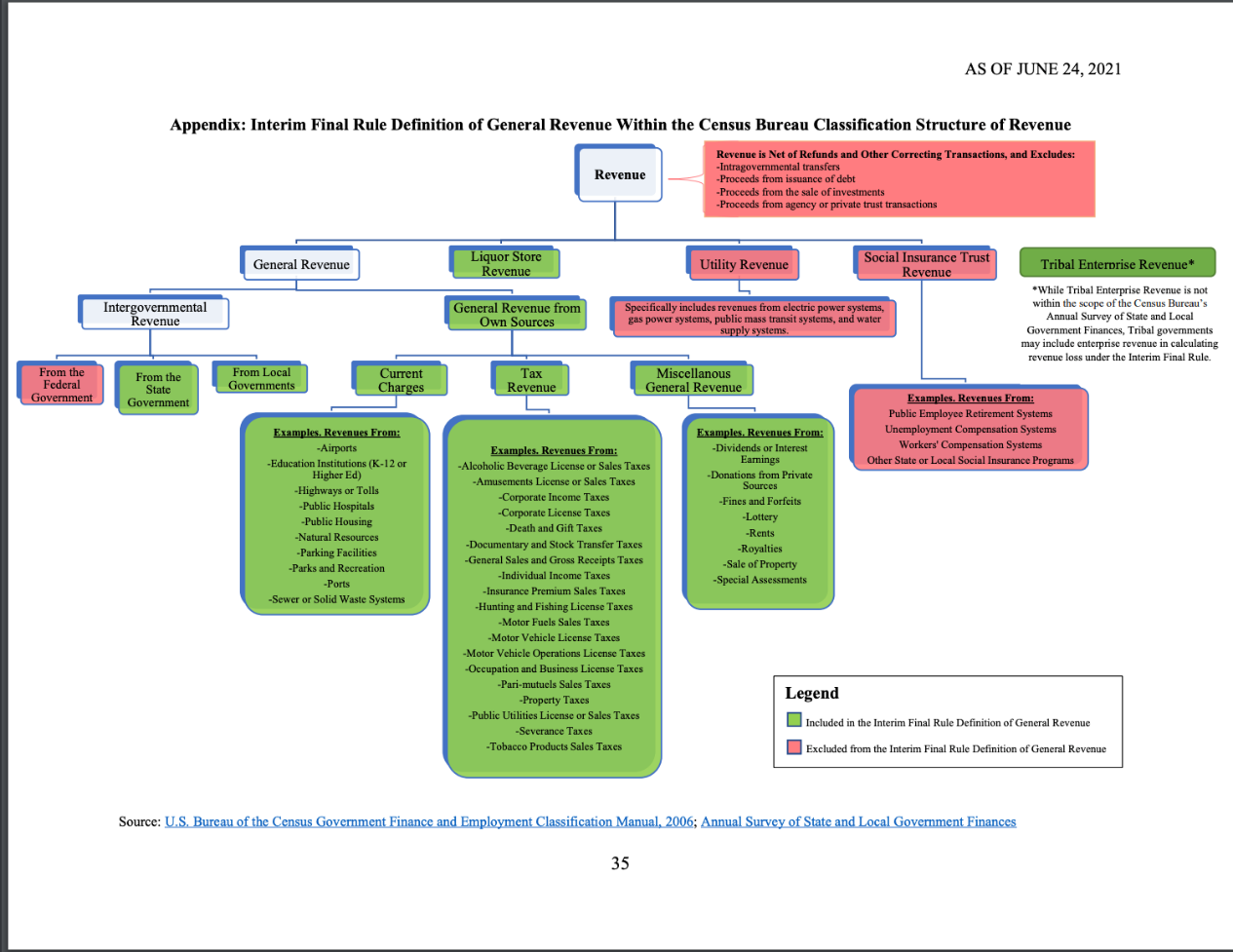 12. IS REPORTING REQUIRED IF A SUBRECIPIENT RECEIVES LESS THAN $50,000? The reporting requirements (at a detailed level) have not been finalized yet. Consistent with CARES Act, contracts and subawards > $50,000 required additional disclosure and reporting. Although agreements under $50,000 will likely not need additional disclosure, the use of the funds (i.e. what they were for) will still likely need to be reported or categorized. (Source: Eide Bailly, 06/29)13. WILL A SAMPLE GRANT APPLICATION AND GUIDANCE BE DEVELOPED TO ASSIST COUNTIES IN GETTING THE FUNDS TO APPROPRIATE BUSINESSES, ORGANIZATIONS AND/OR INDIVIDUALS?Answer to Idaho Counties – Eide Bailly can work with Idaho Counties to develop such an application.  14. WILL USING THESE FUNDS FOR APPROVED EXPENDITURES WITH COUNTIES PROVIDING PROPER LEGAL PAPERWORK COMMIT THE COUNTY IN ANY WAY TO THE FEDERAL GOVERNMENT IN THE FUTURE?Answer:  FAQ 9.3 discusses that “Most of the provisions of the Uniform Guidance (2 CFR Part 200) apply to this program, including the Cost Principles and Single Audit Act requirements.” Since the funds are mostly subject to the single audit, there will likely be some form of compliance testing required (if total expenditures from federal awards is $750,000 or more) and potentially disallowed costs. (Source: Eide Bailly 7/6)15. WHAT KIND OF INCOME RESTRICTIONS ARE THERE ON HOUSING ASSISTANCE? ARE THERE INCOME LIMITATIONS?Answer:  This likely falls under Emergency Rental Assistance (assumed) within CRRSAA and ARPA and the various other federal acts dating from March 2020.  This is a separate funding stream from the Fiscal Recovery Funds and are under a different set of rules and regulations and have a separate set of FAQ. See ERA FAQs at https://home.treasury.gov/policy-issues/coronavirus/assistance-for-state-local-and-tribal-governments/emergency-rental-assistance-program.  Specific definitions on income restrictions are included in the FAQs.Also – if the funds are a response to the negative economic impacts to the pandemic, assistance to households are eligible under FAQ 2.5.  Assistance to households includes, but is not limited to: food assistance; rent, mortgage, or utility assistance; counseling and legal aid to prevent eviction or homelessness; cash assistance; emergency assistance for burials, home repairs, weatherization, or other needs; internet access or digital literacy assistance; or job training to address negative economic or public health impacts experienced due to a worker’s occupation or level of training.  Under the current FAQs, there doesn’t appear to be an income limit.  However, if the housing is within a qualified census tract (QCT), the housing may be automatically eligible (see FAQ 2.11) (building strong neighborhoods and communities). (Source: Eide Bailly 7/6)16. WHAT KIND OF REPORTING WILL WE NEED TO DO IF WE PARTNER WITH PASS-THROUGHS?Answer:  This is unclear at this time other than what is in FAQ 9.2 for interim, quarterly project and expenditure and recovery plan performance reports.  However, FAQ 9.3 also indicates that most of the provisions of the Uniform Guidance apply, which would include subrecipient monitoring and reporting.  As a reminder, FAQ 7.14 states that non-entitlement units of government are prime recipients of Treasury. States are not responsible for monitoring NEUs for compliance with use of funds, beyond distributing and collecting signed copies of the award terms and conditions and assurances of compliance with Title VI of the Civil Rights Act of 1964. If the County is going to partner with pass-throughs, it is very important to be clear on whether the relationship is with a sub-recipient, a vendor or a beneficiary. It is also possible that if County funds are passed through to a subrecipient, you will be responsible for reporting under the Federal Funding Accountability and Transparency Act (FFATA). We are hoping the final rule or the FAQs will clarify this point. (Source: Eide Bailly 7/6)17. WHAT CAN REVENUE REPLACEMENT FUNDS BE USED FOR?Government services including directly providing aid to citizens; pay as you go capital projects/maintenance; new infrastructure, roads, modernization of cybersecurity, health, K-12, police, fire, public safety.18. WHAT ARE THE PROHIBITED USES OF THE REVENUE REPLACEMENT?Funds cannot be used for direct pension contributions (exception: if employee grant eligible, employer’s share of ongoing, normal contributions OK), tax reductions, debt service and/or “Rainy Day” / Stabilization funds. (source: Eide Bailly webinar 6/28, based on IFR pp. 53-54)19. WHAT DO YOU RECOMMEND REGARDING CITIZEN ENGAGEMENT ABOUT HOW RECOVERY FUNDS ARE USED?Answer:  Many governments are asking constituents how they would like money to be spent.  Example:  Alexandria, Virginia has posted an online form, has been holding listening sessions and created a hotline for suggestions, among other modes of outreach.  Other cities and governments are doing similar. This is something Eide Bailly can help you research and implement. (Source: Eide Bailly 7/6)20. WHEN CALCULATING USING THE QUALIFIED CENSUS TRACT, SHOULD THE 2010 CENSUS BE USED, OR THE 2020 CENSUS?Answer:  This is unclear at this time.21. WHAT PORTION OF MONEY CAN BE USED FOR HEALTH DISTRICTS?Answer:  If the funds are from states or counties, as long as the use is related to COVID-19, it is up to the state or county to decide how to apportion.  FAQ 1.3 states that “Special-purpose units of local government will not receive funding allocations; however, a state, territory, local, or Tribal government may transfer funds to a special-purpose unit of government. Special-purpose districts perform specific functions in the community, such as fire, water, sewer or mosquito abatement districts.” It is possible the health district received its own funding through various HHS programs created by ARPA. (Source: Eide Bailly 7/6)22. CAN THE FUNDS BE USED FOR WATER OR WASTE TREATMENT FACILITIES OR CAN IT ONLY BE USED FOR SERVICES?See response to question #2323. CAN WE EXPAND EXISTING TREATMENT FACILITIES USING THE RECOVERY FUNDS?Answer:  FAQ 6.1 contains broad latitude on eligible uses if the use would be eligible under the US EPAs clean water or drinking water state revolving fund programs.The Interim Final Rule generally aligns eligible uses of the Funds with the wide range of types or categories of projects that would be eligible to receive financial assistance through the Environmental Protection Agency’s Clean Water State Revolving Fund (CWSRF) or Drinking Water State Revolving Fund (DWSRF). Under the DWSRF, categories of eligible projects include: treatment, transmission and distribution (including lead service line replacement), source rehabilitation and decontamination, storage, consolidation, and new systems development. Under the CWSRF, categories of eligible projects include: construction of publicly- owned treatment works, nonpoint source pollution management, national estuary program projects, decentralized wastewater treatment systems, stormwater systems, water conservation, efficiency, and reuse measures, watershed pilot projects, energy efficiency measures for publicly-owned treatment works, water reuse projects, security measures at publicly-owned treatment works, and technical assistance to ensure compliance with the Clean Water Act. As mentioned in the Interim Final Rule, eligible projects under the DWSRF and CWSRF support efforts to address climate change, as well as to meet cybersecurity needs to protect water and sewer infrastructure. Given the lifelong impacts of lead exposure for children, and the widespread nature of lead service lines, Treasury also encourages recipients to consider projects to replace lead service lines. (Source: Eide Bailly 7/6)24. CAN WE MIX AND MATCH FUNDS IF PARTS OF A PROJECT COULD JUSTIFY USING ARPA DOLLARS? FOR EXAMPLE A COMMUNITY CENTER WITH MENTAL HEALTH SUPPORT COMPONENTS?Answer:  Government should take a holistic approach reviewing all federal grants including ARPA funds to determine if this would be an allowable cost. As always, it is recommended that precise records be maintained identifying the exact costs covered by ARPA and the exact costs covered by other funding sources. The County should be able to identify how the costs covered by ARPA were part of the County’s response to the public health emergency. The County also needs to have sufficient records to demonstrate there was no “double dipping” (i.e. covering the same cost with multiple sources of funding). (Source: Eide Bailly 7/6)25. CAN RECOVERY FUNDS BE USED FOR NON-FEDERAL MATCHING REQUIREMENTS SUCH AS FEMA DISASTER ASSISTANCE OR MEDICAID?No. Recovery Funds are subject to pre-existing limitations in other federal statutes and regulations and may not be used as non-federal match for other federal programs whose statute or regulations bar the use of federal funds to meet matching requirements.26. IS THERE A LIMITATION ON USING THE FUNDS FOR PROPERTY TAX RELIEF AT THE COUNTY LEVEL?Answer:  FAQ 9.4 reminds recipients that ARPA establishes four categories of eligible uses and further restrictions on the use of funds to ensure that Fiscal Recovery Funds are used within the four eligible use categories. The Interim Final Rule implements these restrictions, including the scope of the eligible use categories and further restrictions on tax cuts and deposits into pensions.  Please note that certain governments are considering challenging these provisions through lawsuits. (Source: Eide Bailly 7/6)27. IS THERE A DATE SPECIFIC TO REQUEST FUNDS?No, there is no deadline for counties to certify for the Recovery Fund aside from December 31, 2024 deadline for funds to be allocated. Counties are encouraged to apply as soon as possible. (source: NACo FAQs, date accessed 6/24).  Funds must be spent by December 31, 2026.28. WHEN CAN WE EXPECT MORE INFORMATION ON THE WYDEN MONEY?No exact timeline is set. Treasury is starting to work with NACo on it now. Hopefully by late summer or early fall. (source: NACo, date accessed 6/23)29. COULD WE UPDATE I.T. SERVERS OR STRUCTURES FOR GENERATORS FOR ELECTIONS PURPOSES USING RECOVERY FUNDS?Answer:  This does not appear to be an allowable cost under ARPA. (Source: Eide Bailly 7/6)30. WE'RE IN A SEVERE FLOOD PLAIN. COULD REMEDIES FOR THAT FIT WITHIN THE FRAMEWORK OF SEWER AND WATER?Answer:  See previous question 23 – as long as the project is eligible under US EPAs CWSRF or DWSRF, the project may be an eligible cost. (Source: Eide Bailly 7/6)31. CAN WE USE THE FUNDS TO GO TOWARDS UPDATING RADIO CONSOLES THAT ARE NOT COMPATIBLE WITH THE MOST UPDATED COMPUTER SYSTEMS THUS POSING A SIGNIFICANT THREAT TO OUR CYBER NETWORK?Answer:  FAQ 3.8 includes an allowable use of modernization of cybersecurity, including hardware, software and protection of critical infrastructure as an allowable use if a reduction in revenue is calculated.  Otherwise, there needs to be a relationship to the four broad categories of allowable costs in ARPA. (Source: Eide Bailly 7/6)32. FOR BROADBAND INFRASTRUCTURE TO PROVIDE SERVICE TO "UNSERVED OR UNDERSERVED HOUSEHOLDS OR BUSINESSES," MUST EVERY HOUSE OR BUSINESS IN THE SERVICE AREA BE UNSERVED OR UNDERSERVED?No. It suffices that an objective of the project is to provide service to unserved or underserved households or businesses. Doing so may involve a holistic. Approach that provides service to a wider area in order to make the ongoing service of unserved or underserved households or businesses within the service area economical. Unserved or underserved households or businesses need not be the ONLY households or businesses in the service area receiving funds. (Source: Treasury FAQ's 6.9 6/17/2021)33. CAN COUNTIES USE RECOVERY FUNDS TO COVER ADMINISTRATIVE COSTS?Yes. Counties can use Recovery Funds to cover the portion of employee payroll and benefit costs corresponding to time spent on administrative work due to COVID-19 and its economic impacts (see FAQ 10.2). Eligible uses include, but are not limited to, costs related to distributing Recovery Funds and managing new grant programs established with the funds. (Source, NACo)34. IN ORDER TO RECEIVE AND USE FISCAL RECOVERY FUNDS, MUST A RECIPIENT GOVERNMENT MAINTAIN A DECLARATION OF EMERGENCY RELATING TO COVID-19?No. Neither the statute establishing the CSFRF/CLFRF nor the Interim Final Rule requires recipients to maintain a local declaration of emergency relating to COVID-19. (U.S. Treasury SLFRP FAQ 1.7 6/23)35. DOES IDAHO LAW ALLOW COUNTIES TO SUBGRANT RECOVERY FUNDS TO NON-PROFITS?Answer:  This is state specific.36. WOULD UPGRADING AN HVAC SYSTEM IN A COURTHOUSE BE CONSIDERED AN ALLOWABLE USE? 37. WOULD THE COST OF AUDITING THE HVAC SYSTEM IN THE COURTHOUSE BE ALLOWABLE?Answer:  These would have to fall under a public health issue unless a revenue loss is calculated, in which case, spending for new infrastructure is an allowable use (FAQ 3.8). (Source: Eide Bailly 7/6)38. IS BROADBAND FIBER BETWEEN COUNTY FACILITIES AN ALLOWABLE USE?See response to question #3939. WOULD MOVING DATA TO THE CLOUD, FOR EXAMPLE NEW FINANCIAL SOFTWARE THAT IS CLOUD BASED BE AN ALLOWABLE USE OF RECOVERY FUNDS FOR COUNTIES?Answer: FAQs 4.6 (d) and 4.7 has an allowable use of broadband infrastructure that are necessary.  FAQ 6.5 also states “The Interim Final Rule requires eligible projects to reliably deliver minimum speeds of 100 Mbps download and 100 Mbps upload. In cases where it is impracticable due to geography, topography, or financial cost to meet those standards, projects must reliably deliver at least 100 Mbps download speed, at least 20 Mbps upload speed, and be scalable to a minimum of 100 Mbps download speed and 100 Mbps upload speed. Projects must also be designed to serve unserved or underserved households and businesses, defined as those that are not currently served by a wireline connection that reliably delivers at least 25 Mbps download speed and 3 Mbps of upload speed.”A project between government buildings may not be eligible unless it aligns to FAQ 3.8 after a calculation of a revenue loss. (Source: Eide Bailly 7/6)40. IS HIRING AN ADMINISTRATOR FOR THE ARPA FUNDS OR PAYING PART OF THE SALARY OF A CURRENT COUNTY EMPLOYEE ALLOWABLE USES?Recipients may use funds to cover the portion of payroll and benefits of employees corresponding to time spent on administrative work necessary due to the COVID–19 public health emergency and its negative economic impacts. This includes, but is not limited to, costs related to disbursing payments of Fiscal Recovery Funds and managing new grant programs established using Fiscal Recovery Funds. (U.S. Treasury SLFRP FAQ 10.2 6/24)41. CAN RECOVERY FUNDS BE USED TO ADDRESS COURT CASE BACKLOGS?Yes. The Interim Final Rule recognizes that “decrease[s to] a state or local government’s ability to effectively administer services,” such as cuts to public sector staffing levels, can constitute a negative economic impact of the pandemic. During the COVID-19 public health emergency, many courts were unable to operate safely during the pandemic and, as a result, now face significant backlogs. Court backlogs resulting from inability of courts to safely operate during the COVID-19 pandemic decreased the government’s ability to administer services. Therefore, steps to reduce these backlogs, such as implementing COVID-19 safety measures to facilitate court operations, hiring additional court staff or attorneys to increase speed of case resolution, and other expenses to expedite case resolution are eligible uses. (U.S. Treasury SLFRP FAQ, 2.19 6/24)